中予浄化槽管理協同組合から寄贈された仮設トイレ写真（7基）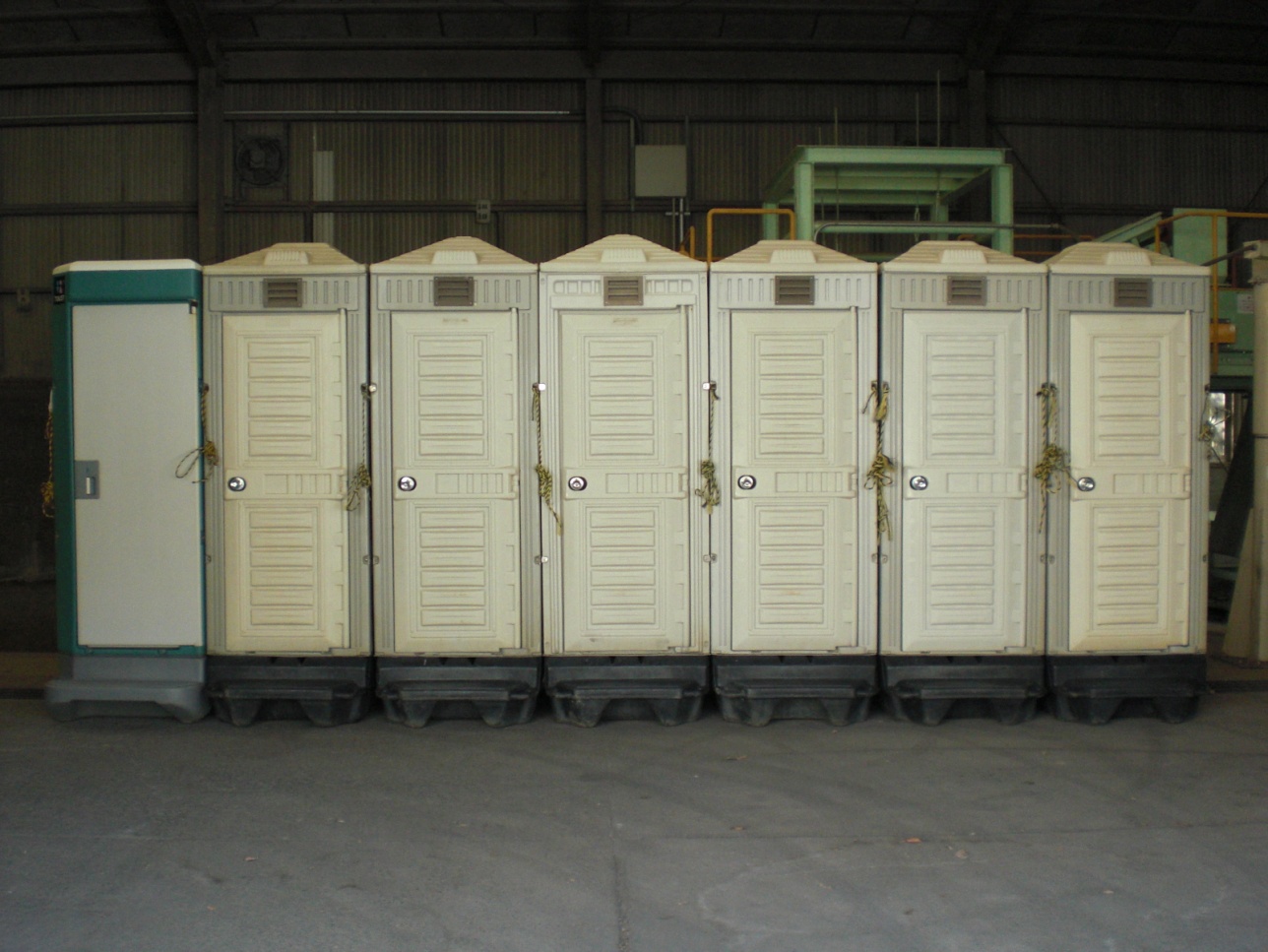 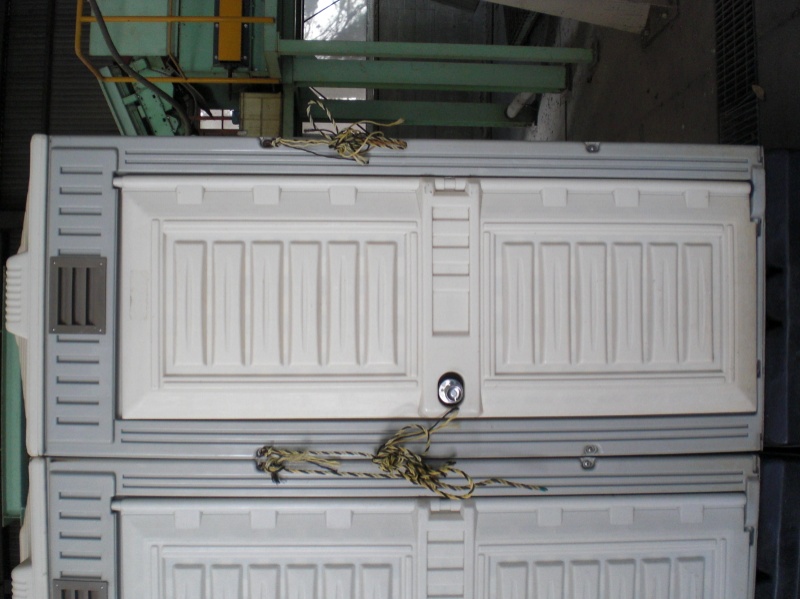 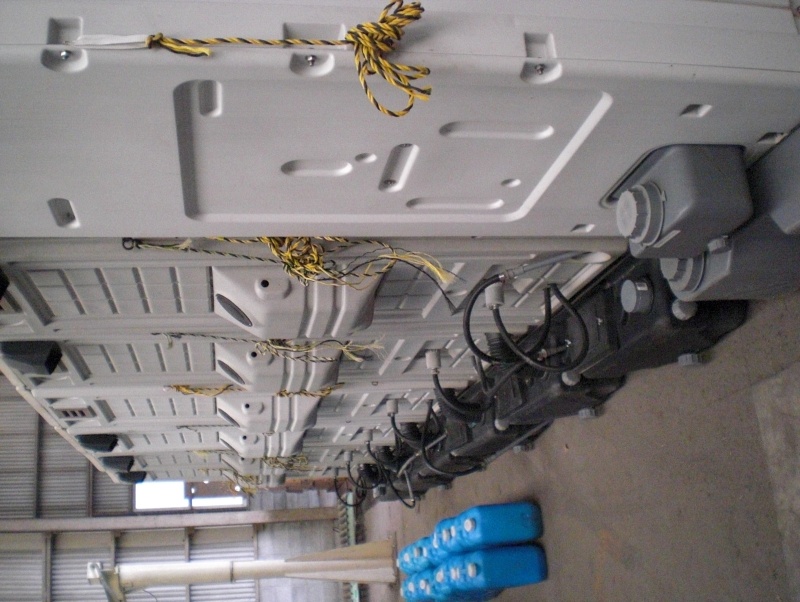 　　　　　　　　　　　　　　　　　　　　　　　　　　　　　　　ＨＲ－１型　簡易水洗トイレ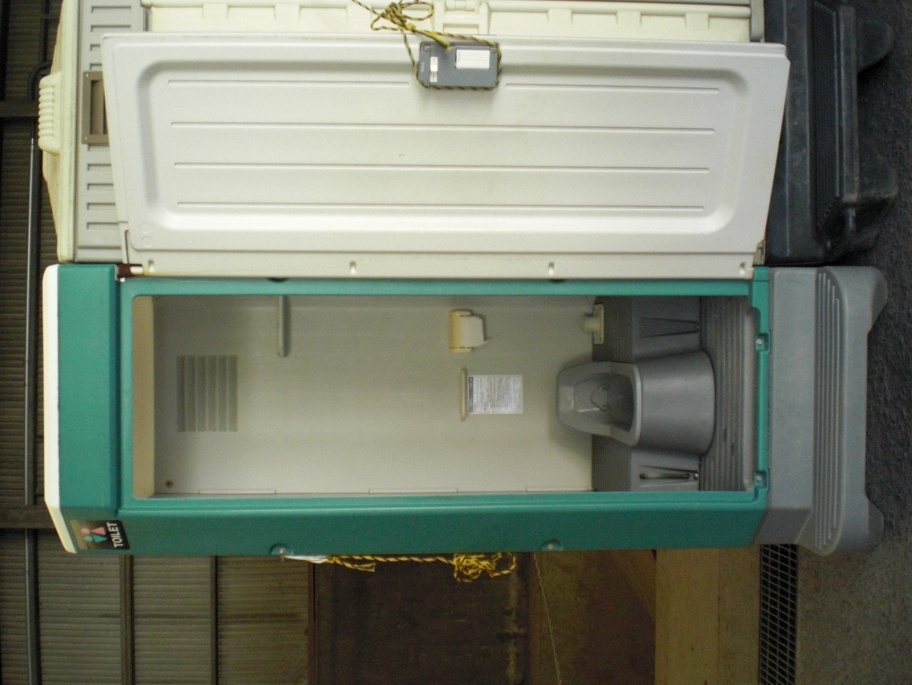 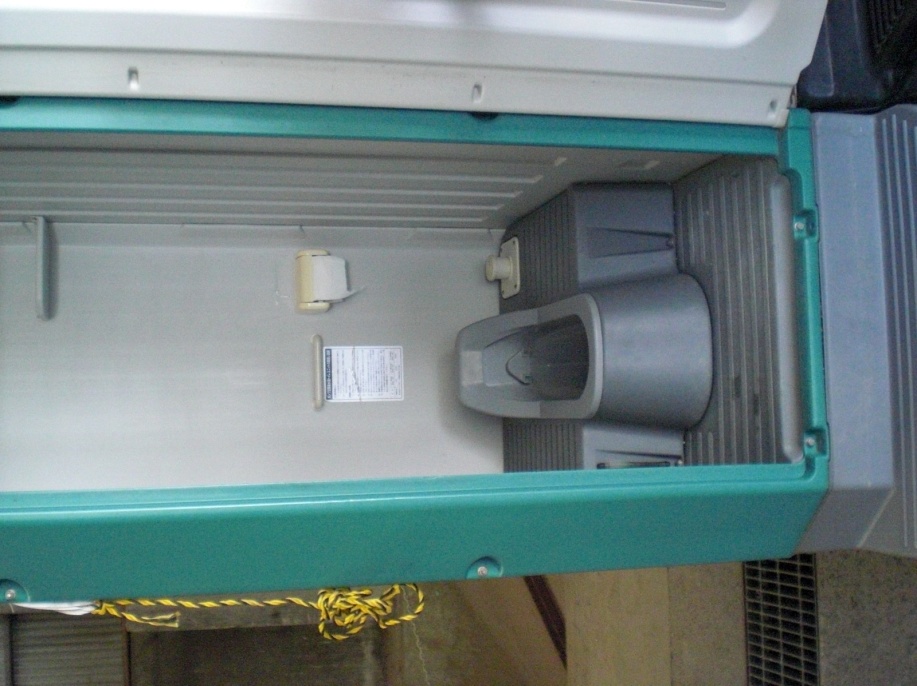 　　　　　　　　　　　　　　　　　　　　　　　　　　　　　　　ＴＵ－Ｖ１Ｆ４Ｃ